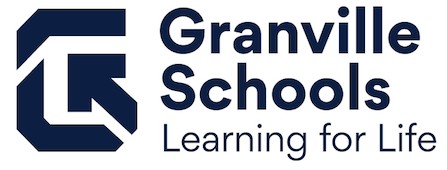 GRANVILLE EXEMPTED VILLAGE SCHOOL DISTRICTBOARD OF EDUCATIONFebruary 11, 20196:30 pmAGENDA	Call to OrderPledge of AllegiancePresident’s WelcomeRoll CallMr. Ginise____ Mr. Miller ___ _Dr. Cornman _____Ms. Deeds ____ Mr. Wolf____5.	Commendations	Ohio Scholastic Art Competition:  Three GHS Art Students are being recognized for their art work that will be featured in an exhibit in the Columbus College of Art and Design’s Acock Gallery.  	Honorees:  Emma Reamer, Sara Mills, and Mara Shields.  	Auditor of State Award with Distinction:  Treasurer Mike Sobul and his department are being recognized for receiving this award for excellent record keeping.  Staff ReportReading and Writing Workshop Presentation – Molly McCrary and Amanda GurneyUpdate to Board Policy IGBB (First Reading) – Ryan BernathGifted Handbook (First Reading) – Ryan BernathPublic Comments	This meeting is a meeting of the Board of Education in public for the purpose of conducting the School District’s business and is not to be considered a public community meeting.  There is a time for public participation during the meeting as indicated in the agenda.  	See Board Policy No. 0169.1 – Public Participation at Board Meetings.8.	Board Discussion9.	Action Agenda9.01	Approval of GHS Course Book	Superintendent recommends:                          	 Motion:	Approval of the GHS Course Book for the 2019-2020 school year.   Mr. Ginise____ Mr. Miller ___ _Dr. Cornman _____Ms. Deeds ____ Mr. Wolf____9.02	Resolution to Approve Fireproof Contract	Superintendent recommends:                          	 Motion:	Approval of the resolution to approve a contract for an amount not to exceed $66,000 with Fireproof to prepare document preparation and complete scanning of all historical special education student records.  The funds to be used are from a one-time federal IDEA Restoration allocation.    Mr. Ginise____ Mr. Miller ___ _Dr. Cornman _____Ms. Deeds ____ Mr. Wolf____10.	Consent Agenda10.01	Approval of Routine Business by Consent	The Superintendent recommends the acceptance of the following consent items.A.	Adoption of Minutes:Adopt the minutes of the Organizational and Regular Meeting of the Board of Education held on Monday, January 7, 2019. (Attachment)B.	Acceptance of Donations/Grants:A donation of $250.00 for the observation deck at the Land Lab from Ms. Jessica Rettig.A donation of one skid of water bottles from Heath Lowe’s.  A donation of $200.00 for GIS Archery from Service Master of Central Ohio.A donation of $200.00 for GIS Archery from Mickey’s Roofing.A donation of $200.00 for GIS Archery from Barry and Pam Hooker.Leaders for Learning Grant Awards:- Pam Bice, GMS ELA Teacher, $500.00 - Ruth Ellen Kozman, GES Reading Specialist, $468.32C.	Employment:		1.	Supplemental Contracts for the 2018-2019 School YearSuperintendent recommends employment of the following supplemental contract(s) pending verification of all licensure requirements and BCII/FBI criminal records check.		Group 2					Name		Head Boys Tennis				Keith Mullins		Head Track					Jim Green		Head Girls Lacrosse				Tara Parsley		Head Softball (.90)				Rae Stuart		Head Softball (.10)				Miranda Fraunfelter-								Root		Group 3							JV Cheerleading (.50)				Julie Hardesty		Group 4							Assistant Boys Tennis				Henry Clint Storey		Assistant Baseball (.10)			Darren Athey		Assistant Baseball (.20)			Darren Athey		Assistant Baseball (.80)			Jeff Marietta		Assistant Girls Lacrosse			Bobbi Seidell		Assistant Girls Lacrosse			Richard Semer		Assistant HS Track				James Rogerson		Assistant HS Softball				Jen Anthony		Group 5							MS Track					Renee Haley		MS Track					Susan Day		MS Track (.50)					Grace Waggoner		MS Track (.50)					Jamie Rogovin		Head MS Softball				Paige NaylorSubstitute Teachers/Aide/Secretary Contracts for the 2018-2019 School Year. Superintendent recommends employment of the following substitute contract(s) pending verification of all licensure requirements and BCI/FBI criminal records checks.   Samantha Ebert, retroactive to January 18, 2019. Nicole Stewart, retroactive to January 18, 2019. Cailyn Sutliff, retroactive to January 22, 2019. Peter Rotkis, retroactive to January 25, 2019. Jordyn Van Horn, retroactive to January 25, 2019. Denise Mack, retroactive to February 4, 2019. Frankie Folk, retroactive to February 5, 2019. Jon Holbrook, retroactive to February 5, 2019.3.   Leaves of AbsenceSuperintendent submits:Sarah Closson, GES Librarian, a leave of absence effective approximately May 21, 2019 through May 31, 2019.  Judith Henderson, GHS English Teacher, a leave of absence effective approximately April 22, 2019 through May 31, 2019.  Lisa Rogers, GIS Instructional Coach, an intermittent leave of absence effective January 30, 2019 through January 29, 2020.  Amy Petryk, GIS Clinic Nurse, a leave of absence effective February 1, 2019 through February 19, 2019.  Yvonne Hammonds, GIS Fifth Grade Teacher, a leave of absence effective February 11, 2019 through April 1, 2019.  Kelly Wallen, GIS Educational Aide, five intermittent unpaid days of absence in the month of February.  4.   VolunteersSuperintendent recommends employment of the following volunteer positions pending verification of all licensure requirements and BCII/FBI criminal records check.  Jacob Hollis, Assistant Baseball.  Frank Bickle, Assistant JV Baseball.Kreston Harris, Assistant Softball.Caitlin Chaney, Assistant Softball.Richard Gosnell, Assistant Softball.Daniel Mills, Assistant Boys Lacrosse.Andrew Durham, Assistant Boys Lacrosse.D.	Field Trips:GHS spring break student trip to travel to Japan in March, 2020.  Mr. Ginise____ Mr. Miller ___ _Dr. Cornman _____Ms. Deeds ____ Mr. Wolf____End of Consent Agenda										11.	Finances11.01	Financial Statements		Treasurer recommends:	Motion:	Approval of the January, 2019 financial report. Mr. Ginise____ Mr. Miller ___ _Dr. Cornman _____Ms. Deeds ____ Mr. Wolf____11.02	Kennedy Cottrell Richards, Accountants and Consultants for Business and Government	Treasurer recommends:	 Motion:    		Approval of the contract for Kennedy Cottrell Richards, Accounts and consultants for Business and Government, to assist with the preparation of the Comprehensive Annual Financial Report (CAFR) for fiscal years 2019 and 2020 at a rate of $12,500 for each of the years.  (Attachment)Mr. Ginise____ Mr. Miller ___ _Dr. Cornman _____Ms. Deeds ____ Mr. Wolf____11.03	Approval of Resolution	Treasurer recommends:	 Motion:    		Approval of the resolution to approve a contract for an amount of $1 per ADM, not to exceed $2,600, with Educational Service Center of Northeast Ohio, to support the work of the Cupp-Patterson School Funding Workgroup.Mr. Ginise____ Mr. Miller ___ _Dr. Cornman _____Ms. Deeds ____ Mr. Wolf____12.        Executive Session		Motion:	To consider the employment of a public employee or official.  Mr. Ginise____ Mr. Miller ___ _Dr. Cornman _____Ms. Deeds ____ Mr. Wolf____13.	Adjournment		Motion:	To adjourn.Mr. Ginise____ Mr. Miller ___ _Dr. Cornman _____Ms. Deeds ____ Mr. Wolf____Public Participation at Board MeetingsThe Board of Education recognizes the value to school governance of public comment on educational issues and the importance of allowing members of the public to express themselves on school matters of community interest. In order to permit the fair and orderly expression of such comment, the Board shall provide a period for public participation at every regular meeting of the Board and shall publish rules to govern such participation in Board meetings. The presiding officer of each Board meeting at which public participation is permitted shall administer the rules of the Board for its conduct. The presiding officer shall be guided by the following rules:A.	Public participation shall be permitted as indicated on the agenda.B.	Anyone having a legitimate interest in the actions of the Board may participate during 	the public portion of a meeting.C.	Participants must be recognized by the presiding officer and will be requested to preface their comments by an announcement of their name, address, and group affiliation, if and when appropriate.D.	Each statement made by a participant shall be limited to approximately three (3) minutes duration.  E.	All statements shall be directed to the presiding officer; no person may address or 	question Board members individually.F.	Tape or video recordings are permitted, providing the person operating the recorder has received approval from the Superintendent prior to the Board meeting and agrees to the placement of the equipment and to abide by the following conditions: 1) no obstructions are created between the Board and the audience; 2) no interviews are conducted in the meeting room while the Board is in session; 3) no commentary, adjustment of equipment, or positioning of operators is made that would distract either the Board or members of the audience while the Board is in session.G.	The presiding officer may 1) interrupt, warn, or terminate a participant’s statement when the statement is too lengthy, personally directed, abusive, obscene, or irrelevant; 2) request any individual to leave the meeting when that person does not observe reasonable decorum; 3) request the assistance of law enforcement officers in the removal of a disorderly person when that person’s conduct interferes with the orderly progress of the meeting; 4) call for a recess or an adjournment to another time when the lack of public decorum so interferes with the orderly conduct of the meeting as to warrant such action. H.	The portion of the meeting during which the participation of the public is invited shall be 	limited to approximately thirty (30) minutes at the beginning of the meeting early in the 	agenda.  From Granville Exempted Village Schools ByLaws and Policies No. 0169.1